Health and Physical Education F - Year 2 (Week 5, Term 2) Summative AssessmentSummative Assessment Task 1Cognitive Reinforcer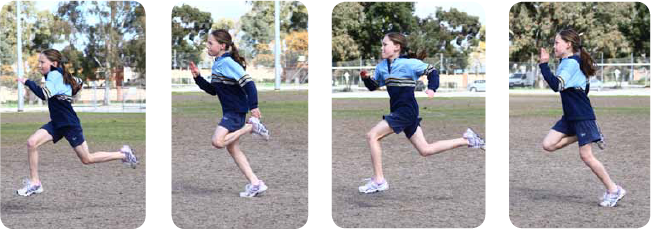 From: Pill, S (2015) Play with purpose: For Fundamental Movement Skills Teaching: A teaching guide for early years and primary educators for physical education and daily PE. Kent Town, SA: ACHPER (SA).Look at the picture of the girl sprinting.List below some of the games you play that involve sprinting.What do you need to remember to sprint as fast as you can?Adapted from: Fundamental movement skills: Book 2 - The tools for learning, teaching and assessment, Department of Education WA 2013 p106Summative Assessment Task 2Cognitive ReinforcerSkill: Sprint Run and Vertical Jump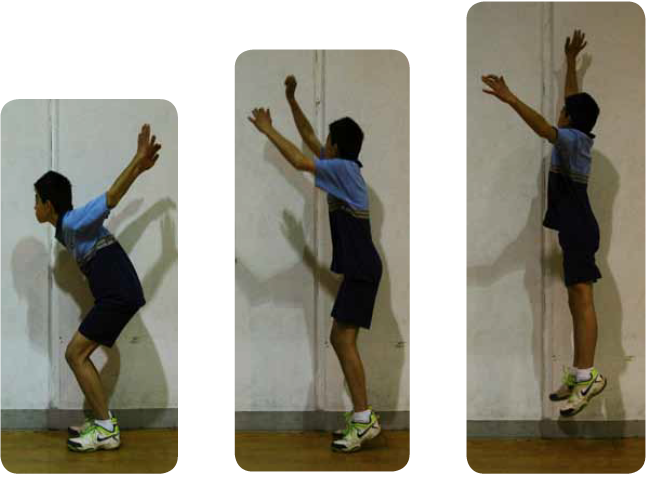 From: Pill, S (2015) Play with purpose: For Fundamental Movement Skills Teaching: A teaching guide for early years and primary educators for physical education and daily PE. Kent Town, SA: ACHPER (SA).Look at the picture of the girl sprinting and the boy jumping.What are some of the games or sports you play that involve running and jumping?What do you need to remember to run and then jump?Adapted from: Fundamental movement skills: Book 2 - The tools for learning, teaching and assessment, Department of Education WA 2013 p106Summative Assessment Task 3Encouraging Questions with a PartnerSkill: Sprint Run and Vertical JumpAsk your partner the following questions about the games you played and how you feel about running and jumping.Adapted from: Fundamental movement skills: Book 2 - The tools for learning, teaching and assessment, Department of Education WA 2013 p108Summative Assessment Task 4Observation ChecklistsSkills: Sprint Run and Vertical JumpTeacher: 	Class 	StudentSkill: Sprint RunSkill Video: https://www.youtube.com/watch?v=9pEDMCL9AJw Comment: From: Pill, S (2015) Play with purpose: For Fundamental Movement Skills Teaching: A teaching guide for early years and primary educators for physical education and daily PE. Kent Town, SA: ACHPER (SA). p. 86 Skill: Vertical JumpComment: From: Pill, S (2015) Play with purpose: For Fundamental Movement Skills Teaching: A teaching guide for early years and primary educators for physical education and daily PE. Kent Town, SA: ACHPER (SA). p. 91© Australian Council for Health, Physical Education and Recreation, SA Branch Inc. ACHPER SA 2020. Please note that the materials below are the intellectual property of ACHPER South Australia, unless otherwise stated. Use is provided for education purposes only, this includes ACHPER Members and internal School usage. Unauthorised copying or sharing of this material is contrary to copyright law.What happened in the game(s) you played today? Why did this happen?What surprised you in the game?What was fun?How confident are you to run and jump in games?Why do you place yourself here??Not Confident                                Confident                         Very Confident         I__________________________I______________________IElementAlwaysSometimesRarelyEyes are focussed forward while runningKnees bend at right angles during the driveArms bend at elbows and move opposite to legsArms swing forward and not across the bodyLeg extends during the pushThe body leans slightly forwardHands and fingers positioned correctly (relaxed)Landing on the balls of the feetElementAlwaysSometimesRarelyEyes are focussed forward throughout the jumpCrouch by bending at the kneesDuring crouch the arms swing back behind the bodyUpward movement occurs with a forceful extension of the legs and forward swing of the armsArms extend upwards above the body and the arms straighten as the legs straightenOn landing the knees bend to absorb the impactOn landing the feet initially contact the ground with the balls of the feet